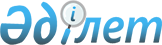 Об утверждении перечня энзоотических болезней животных, профилактика и диагностика которых осуществляются за счет бюджетных средствПостановление акимата Алматинской области от 27 января 2016 года № 32. Зарегистрировано Департаментом юстиции Алматинской области 16 февраля 2016 года № 3725.
      В соответствии со статьей 37 Закона Республики Казахстан от 23 января 2001 года "О местном государственном управлении и самоуправлении в Республики Казахстан", с подпунктом 17-3) пункта 1 статьи 10 Закона Республики Казахстан от 10 июля 2002 года "О ветеринарии", акимат Алматинской области ПОСТАНОВЛЯЕТ:
      1. Утвердить прилагаемый перечень энзоотических болезней животных, профилактика и диагностика которых осуществляются за счет бюджетных средств. 
      2. Признать утратившим силу постановление акимата Алматинской области от 10 ноября 2015 года № 498 "Об утверждении перечня энзоотических болезней животных, профилактика и диагностика которых осуществляются за счет бюджетных средств" (зарегистрированного в Реестре государственной регистрации нормативных правовых актов от 02 декабря 2015 года № 3592, опубликованного в газетах "Жетысу" от 12 декабря 2015 года № 138 (18126), "Огни Алатау" от 12 декабря 2015 года № 138 (17075), в информационно-правовой системе "Әділет" от 18 декабря 2015 года). 
      3. Возложить на руководителя государственного учреждения "Управление ветеринарии Алматинской области" опубликование настоящего постановления после государственной регистрации в органах юстиции в официальных и периодических печатных изданиях, а также на интернет – ресурсе, определяемом Правительством Республики Казахстан, и на интернет – ресурсе областного акимата.
      4. Контроль за исполнением настоящего постановления возложить на заместителя акима области Бескемпирова С. И.
      5. Настоящее постановление вступает в силу со дня государственной регистрации в органах юстиции и вводится в действие по истечении десяти календарных дней после дня его первого официального опубликования.
      Сноска. Приложение в редакции постановления акимата Алматинской области от 09.02.2023 № 47 (вводится в действие с 01.01.2023). Перечень энзоотических болезней животных, профилактика и диагностика которых осуществляются за счет бюджетных средств
					© 2012. РГП на ПХВ «Институт законодательства и правовой информации Республики Казахстан» Министерства юстиции Республики Казахстан
				
      Аким Алматинской области

А. Баталов
Утверждено Постановлением акимата Алматинской области от 27 января 2016 года № 32
№
Наименование энзоотических болезней животных
1
Мыт лошадей
2
Сальмонеллезный аборт лошадей
3
Пироплазмидиоз (бабезиоз, тейлериоз) крупного рогатого скота